DESCRIPTIF TYPE PLAFOND ECOPHON 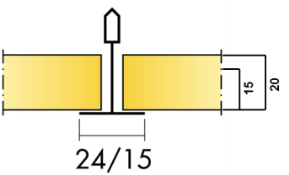 ADVANTAGE Bord ALe plafond sera constitué de panneaux type Advantage en bord A, ép.15, 20 ou 40 mm en module  de …x… mm  posé sur une ossature en acier galvanisé C1 T de …mm type Connect, porteurs de 3,7 m suspendus tous les 1,2m par des suspentes réglables, entretoises de 1,2m ou 1,8m tous les 600 mm et entretoises de 0,6m.Les panneaux seront un complexe composé d'une dalle de laine de verre de haute densité 3e génération qui combine l’utilisation de plus de 70% de verre recyclé et d’un liant végétal, et réduit les émissions polluantes, revêtus sur la face apparente d’un voile de verre blanc imprégné de peinture, le dos des panneaux sera revêtu d’un voile de verre naturel.Absorptions acoustiques : Le plafond Advantage sera de classe d’absorption acoustique A, aura un coefficient αw de 1,00.Il aura un  coefficient  d’absorption  Alpha  Sabine  de  (hht = ) :(Valeurs mesurées selon la norme EN ISO 354 et calculées selon la norme EN ISO 11654 / hht  = )Accessibilité: Les dalles seront facilement démontables. La hauteur minimum de démontabilité sera selon des schémas de montage.  Entretien: Pourra être épousseté ou dépoussiéré à l'aspirateur quotidiennement, et/ou nettoyé au chiffon humide une fois par semaineRendement lumineux: Blanc, l'échantillon NCS le plus proche sera le S 0500-N, 83% de réflexion lumineuse. Résistance à l’humidité : Le panneau restera 100% stable dans un milieu contenant jusqu’à 95% d’humidité relative à 30°C sans flèche, ni déformation, ni dégradation (ISO 4611).Environnement intérieur: Le panneau bénéficiera du niveau d’émission de substances volatiles dans l’air intérieur (Arrêté du 19 avril 2011) de  classe A+, obtiendra la classe M1 du label finlandais pour l'Ambiance Climatique Intérieure. Il sera recommandé par l'Association Suédoise pour l'Asthme et les Allergies.  Influence sur l'environnement: La laine de verre utilisée sera de haute densité 3e génération totalement recyclable. Le produit bénéficiera d’une fiche de donnée environnementale et sanitaire (F.d.e.s).Changement climatique : Kg équivalent C02 par unité fonctionnelle = 2,53 (EPD vérifiée)Sécurité incendie: La laine de verre qui composera les panneaux, sera testée et classée non combustible selon la norme EN ISO 1182.  Réaction au feu : A2-s1, d0Mise en œuvre : La pose des panneaux s’effectuera sur des profils porteurs type Connect conformément aux prescriptions de la norme NFP 68-203/ DTU 58.1 et aux schémas de montage Ecophon M119 et M271 (ép. 15 mm) et M349 et M351 (ép. 20 mm)Ne convient pas sous un plenum froid non pourvu d’une isolation thermique.Toujours prévoir un équilibrage des températures et de la pression entre la pièce et le plénum par des grilles de ventilation.Dimensions : Modules standards (mm) : Bord A T15 et T24   600 x 600   1200 x 600, Ep 15 et 20 mm : Modules XL bord A (sur demande) de 1250 à 2400 mm de long, largeur 600 mmEp 40 mm : Modules standards (mm) : Bord A T15/ T24   600 x 600   1200 x 600125 Hz250Hz500 Hz1000 Hz2000 Hz4000 HzBord A 15mm0.400.851.000.901.001.00Bord A 20mm0.450.901.000.951.001.00Bord A 40 mm0.550,900,951.001.000,95